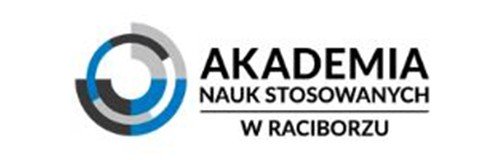 Name & Surname:Name & Surname:Name & Surname:Answer SheetAnswer SheetSubtototal:Total points: 121Konkurs Języka AngielskiegoEtap szkolnyKonkurs Języka AngielskiegoEtap szkolnySubtototal:Total points: 121Date: Date: Subtototal:Total points: 121Instructions:Instructions:Subtototal:Total points: 121Write your name on this form in the column at the top.All entries should be confined to the grey areas providedMake your answer only in the appropriate place against the number corresponding to question you are answering.Write your name on this form in the column at the top.All entries should be confined to the grey areas providedMake your answer only in the appropriate place against the number corresponding to question you are answering.Subtototal:Total points: 121READING/ PART 1Answer questions 1-14 by referring to the magazine article about taking part in marathon races. Choose from the sections of the article (A-D). Some of the choices may be required more than once.Answer questions 1-14 by referring to the magazine article about taking part in marathon races. Choose from the sections of the article (A-D). Some of the choices may be required more than once.Subtotal1234567891011121314READING/ PART 2For questions 15-20, choose which of the paragraphs A-G fit into the numbered gaps in the following magazine article. There is one extra paragraph which does not fit into any of the gaps.For questions 15-20, choose which of the paragraphs A-G fit into the numbered gaps in the following magazine article. There is one extra paragraph which does not fit into any of the gaps.Subtotal151617181920READING/ PART 3Read the magazine article and answer questions 21-25. Answer by choosing A B C or D against the number of each question. Give only one answer to each question.Read the magazine article and answer questions 21-25. Answer by choosing A B C or D against the number of each question. Give only one answer to each question.Subtotal2122232425READING/ PART 4Answer questions 26-40 by referring to the magazine article about choosing a camera.Answer questions 26-40 by referring to the magazine article about choosing a camera.Subtotal262728293031323334353637383940USE OF ENGLISH/  PART 1For questions 1-15, read the text below and then decide which answer best fits each space. Put the letter you choose for each question in the correct box on your answer sheet. The exercise begins with an example (0).For questions 1-15, read the text below and then decide which answer best fits each space. Put the letter you choose for each question in the correct box on your answer sheet. The exercise begins with an example (0).123456789101112131415USE OF ENGLISH/  PART 2For questions 16-30, complete the following article by writing each missing word in the correct box on your answer sheet. Use one word for each space. The exercise begins with an example (0).For questions 16-30, complete the following article by writing each missing word in the correct box on your answer sheet. Use one word for each space. The exercise begins with an example (0).161718192021222324252627282930USE OF ENGLISH/  PART 3In most lines of the following text, there is either a spelling or a punctuation error. For each numbered line 31-46, write the correctly spelt word or show the correct punctuation in the box on your answer sheet. Some lines are correct. Indicate these lines with a (v) in the box. The exercise begins with three examples (0), (00) and (000).In most lines of the following text, there is either a spelling or a punctuation error. For each numbered line 31-46, write the correctly spelt word or show the correct punctuation in the box on your answer sheet. Some lines are correct. Indicate these lines with a (v) in the box. The exercise begins with three examples (0), (00) and (000).31323334353637383940414243444546USE OF ENGLISH/  PART 4For questions 47-61, read the two texts below. Use the words in the boxes to the right of the texts to form one word that fits in the same numbered space in the text. Write the new word in the correct box on your answer sheet. The exercise begins with an example (0).For questions 47-61, read the two texts below. Use the words in the boxes to the right of the texts to form one word that fits in the same numbered space in the text. Write the new word in the correct box on your answer sheet. The exercise begins with an example (0).474849505152535455565758596061CULTUREFor questions 1-20, 
choose the most appropriate answer (a, b or c).1234567891011121314151617181920